August 2022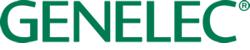 NewsmeldungAudio XL übernimmt Vertrieb von Genelec AV-Installationslautsprechern in den Benelux-LändernIisalmi, Finnland – August 2022…..Genelec – der weltweit führende Hersteller professioneller Lautsprechersysteme – hat sein wachsendes AV-Geschäft durch die Ernennung von Audio XL zum Vertriebspartner für das gesamte Genelec AV Installationssortiment in den Benelux-Ländern weiter gestärkt. Die Vertriebspartnerschaft mit Audio XL vertieft auch die Beziehung zwischen Genelec und der European AV Group. So profitieren Genelec AV-Kunden in den sechs DACH- und Benelux-Ländern von einem gleichbleibend hohen Service und Kompetenz.Das Audio XL-Team ist seit seiner Gründung 2004 auf die Märkte Live, Retail und Installation in den Benelux-Ländern spezialisiert und bietet langjährige Vertriebs- und Marketingerfahrung, technisches Know-How unterstützt durch eine erstklassige Logistik.  Mit einem eigenen Showroom in Antwerpen (Belgien) und zwei unabhängigen Vertriebsteams ist Audio XL bestens aufgestellt, um die gesamte Region und ihre unterschiedlichen sprachlichen Anforderungen zu bedienen. Als Vertrieb für Systemautomatisierungs- und Integrationslösungen wie AMX und Harman bietet Audio XL seinen Kunden ein breites Angebot an AV-Systemlösungen, welche durch die Installationslautsprecher von Genelec perfekt ergänzt werden.Seit 2019 ist Audio XL ein wichtiger Teil der European AV Group, zu der auch die bestehenden Genelec-Vertriebspartner Audio Pro in Deutschland und Arocom in der Schweiz gehören. Die Gruppe hat sich als führender Value-Added-Distributor für professionelle AV-Marken etabliert und überzeugt durch ihre Beratung, Vertriebs- und Marketingkompetenz, Service & Support und eigene Seminare im Heilbronner Showroom, dem Audio Pro Solution Center. Mit Herstellern, Integratoren und Händlern werden exzellente und vertrauensvolle Beziehungen gepflegt. Mit mehr als 150 Mitarbeitern bietet die Gruppe gemeinsam mit langjährigen Partnern Premium-Lösungen für die gesamte Signalkette.William van Druten, Geschäftsführer von Audio XL, begrüßt die neue Vertriebspartnerschaft: "Mit unserer langjährigen Erfahrung und unseren starken Marken bieten wir unseren Kunden durchdachte Installationslösungen an und freuen uns daher, unser Vertriebsprogramm um die Premium-Installationslautsprecher von Genelec erweitern zu können. Die Modelle der 4000er Serie erfüllen selbst höchste Ansprüche an Klangqualität und Design, und einzigartige Technologien wie die vernetzte Smart IP-Lautsprecherfamilie ermöglichen eine beispiellose Integration - dank der Anschlussmöglichkeit über ein einziges Kabel und einer großen Auswahl von 120 RAL-Farben. Genelec ist eine fantastische Ergänzung für unser Portfolio!"Michael Bohlin, Genelec's International Sales Manager, fügt hinzu: "Unser AV-Installationsgeschäft ist über viele Jahre gewachsen. Unsere Smart IP-Serie hat dabei unser Profil noch weiter geschärft. Dies hat den Bedarf an einem viel größeren Netzwerk von Vertrieben mit umfassender Erfahrung im AV-Markt und in der IP-Technologie deutlich gemacht, die ein komplementäres Angebot an hochwertigen Marken führen. Mit der European AV Group haben wir eine Partnerschaft, die auf Know-how und engen Verbindungen zur Industrie baut, welche für ein kontinuierliches Wachstum unerlässlich sind. Wir sind zuversichtlich, dass Audio XL als Teil dieser Gruppe Genelec als führende Lautsprechermarke für hochwertige AV-Anwendungen in den Benelux-Ländern weiter etablieren wird." Der Vertrieb von professionellen Genelec-Studioprodukten in den Benelux-Ländern wird weiterhin von Audio-Technica Benelux übernommen. 
 Nähere Informationen erhalten Sie unter Tel: 07131 2636-0Fax: 07131 2636-100 E-Mail: info@audiopro.dewww.audiopro.de***ENDE***Über GenelecSeit der Firmengründung 1978 sind professionelle Lautsprecher das Kerngeschäft von Genelec. Das große Engagement in Forschung und Entwicklung hat zu einer ganzen Reihe von revolutionären Designs geführt und Genelec als Marktführer bei Aktivlautsprechern etabliert. Auch vier Jahrzehnte später folgen alle Genelec Lautsprecher der ursprünglichen Philosophie, eine zuverlässige, neutrale und von der Lautsprechergröße unabhängige Klangwiedergabe zu garantieren. Zusätzlich bieten sie die Möglichkeit, sich an die akustischen Gegebenheiten der Hörumgebung anzupassen. Genelec-Kunden erhalten erstklassige Unterstützung vor Ort: von der akustischen Beratung und Kalibrierung über den technischen Service bis hin zur Gewährleistung einer langen Produktlebensdauer. Der Kauf eines Genelec-Produkts ist eine sichere langfristige Investition in ein herausragendes und zuverlässiges Klangerlebnis.Für Presseinformationen kontaktieren Sie bitteKiera Leeming, Copper Leaf Media			Howard Jones, GenelecT:	+33 (0)6 84 06 26 42				T:	+44 (0)7825 570085E:	kiera@copperleaf.media			E:	howard.jones@genelec.com